РОССИЙСКАЯ ФЕДЕРАЦИЯКемеровская областьТяжинский  районАдминистрация Преображенского сельского  поселенияРАСПОРЯЖЕНИЕОб утверждении отчета «Об исполнении бюджета Преображенского сельского поселения по состоянию  на 01 апреля 2017 года»В соответствии со статьей 264.2 Бюджетного кодекса Российской Федерации, пунктом 6  с  статьи 52 Федерального закона от 06.10.2003 года №131-ФЗ «Об общих принципах организации местного самоуправления в Российской Федерации»:1. Утвердить отчет об исполнении местного бюджета Преображенского сельского поселения по состоянию на 01 апреля 2017 года согласно приложению.2. Настоящее распоряжение подлежит обнародованию и вступает в силу смомента подписания.3. Контроль за исполнением настоящего распоряжения возложить на главного специалиста Гасенко И.В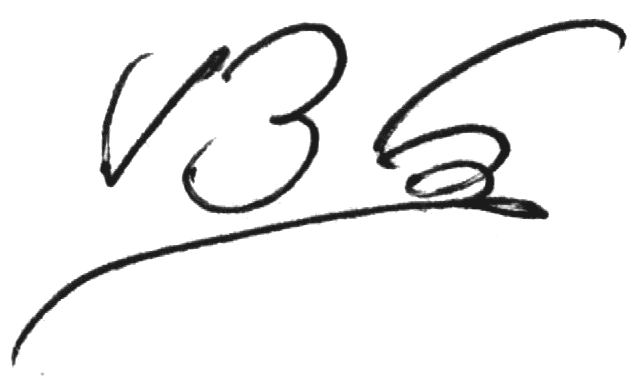 Глава сельского поселения                                                           В.Н.БожкоПОЯСНИТЕЛЬНАЯ   ЗАПИСКАОб исполнении бюджета Преображенского сельского поселенияна 01 апреля 2017 год.1.Организационная структураАдминистрация Преображенского сельского поселения находится по адресу:Кемеровская область Тяжинский район с.Преображенка ул.Советская 39а.Основные направления деятельности осуществляются на основании Конституции РФ, Законодательства РФ и Кемеровской области, В соответствии с Уставом муниципального образования Преображенское сельское поселение является исполнительным и распорядительным органом местного самоуправления на территории муниципального образования Преображенское сельское поселение Тяжинского района Кемеровской области. При решении вопросов местного значения действует на основании Конституции Федеральных Законов Постановлений Правительства  Российской Федерации ,    Областных Законов  Постановлений Правительства Кемеровской области других нормативно-правовых актов, принятых органами государственной власти и управления Российской Федерации,  а также Устава МО Преображенское сельское поселение Тяжинского района Кемеровской  области и Положения об Администрации  муниципального образования. Администрация является юридическим лицом, имеет печать и штампы со своим наименованием, лицевой счет в банке, имеет в оперативном (хозяйственном) управлении имущество, выступает в качестве истца и ответчика в судах.Администрация поселения в пределах своей компетенции обеспечивает выполнение задач по социально-экономическому развитию муниципального образования, организует исполнение Конституции РФ на его территории, законов и иных нормативно-правовых актов Российской Федерации и Кемеровской  области.Руководит администрацией глава местной администрации. Глава местной администрации формирует местную администрацию, является распорядителем при исполнении местного бюджета; принимает распоряжения и постановления в пределах своих полномочий, заключает трудовые договора с работниками местной администрации в соответствии с утвержденной формой.2.Результаты деятельностиИсполнение бюджета Преображенского сельского поселения по расходам на01.04.2017года составило 681370,77 (Шестьсот восемьдесят одна тысяча триста семьдесят рублей 77 копеек)Исполнение по подразделам представлено в таблице:(тыс.руб)3. Анализ отчета об исполнении бюджета по Администрации Преображенского сельского поселения.На 01.04.2017 год  получено всего доходов –  711374,83 (Семьсот одиннадцать тысяч триста семьдесят четыре рубля 83 копейки)Собственных- 216956,54(Двести шестнадцать тысяч девятьсот пятьдесят шесть рублей 54 копейки)Дотации – 305104,65 ( Триста пять тысяч сто четыре рубля 65 копеек)Субвенции- 21201,41 (Двадцать одна тысяч двести один рубль  41 копейка)Межбюджетных трансфертов- 168112,23 (Сто шестьдесят восемь тысяч сто двенадцать рублей 23 копеек)Исполнение данных доходных источников представлено  в таблице :(тыс.руб)4.Анализ показателей финансовой отчетности АдминистрацииПреображенского сельского поселения.На 01.04.2017 года имеется кредиторская задолженность в сумме 430015,00ВСЕГО остаток на счетах – 343240,71В т.ч собственные-      1.  на р/сч 40204810600000000167    - 343240,71В т.ч собственные-        2. на л/сч 03393020060   - нетв т.ч собственных –  нет.Справочно ГФУ не представляется из-за отсутствия данных.5.Прочие вопросы деятельностиАдминистрации Преображенского сельского поселения.В администрации имеется два работника по исполнению бюджетного учета – главный специалист и ведущий специалист, которые руководствуются Бюджетным Кодексом РФ В соответствии с Федеральным законом от 06.12. 2011 года №402-ФЗ «О бухгалтерском учете», Приказом Министерства финансов Российской Федерации от 01.12.2010 г.№157н (в ред. от 12.10.2012г №134н). «Об утверждении единого плана счетов бухгалтерского учета для органов государственной власти (государственных органов), органов местного самоуправления, органов управления государственными внебюджетными фондами, государственных академий наук, государственных (муниципальных) учреждений и инструкции по его применению», Бюджетным кодексом, Налоговым кодексом Российской Федерации, Федеральным законом №44-ФЗ от 05.04.2013г «О контрактной системе в сфере закупок товаров, работ, услуг для обеспечения государственных и муниципальных нужд», Постановлением Правительства Российской Федерации от 01.01.2002 г. №1 «О классификации основных средств, включаемых в амортизационные группы», Постановления Госстандарта России от 26.12.1994 г. №359 «Общероссийский классификатор основных фондов» ОК 013.94, Приказом Минфина России от 13.06.1995 г. №49 «Об утверждении Методических указаний по инвентаризации имущества и финансовых обязательств», Приказом Минфина России от 15.12.2010 г. №173н «Об утверждении форм первичных учетных документов и регистров бухгалтерского учета, применяемых органами государственной власти (государственными органами), органами местного самоуправления, органами управления государственными внебюджетными фондами, государственными академиями наук, государственными (муниципальными) учреждениями и методических указаний по их применению» Приказом Министерства финансов Российской Федерации от 1 июля 2013 г. № 65н "Об утверждении Указаний о порядке применения бюджетной классификации Российской Федерации" Для ведения бухгалтерского учета установлена программа 1С:Предприятие 8.2 (бухгалтерия для бюджетных учреждений, зарплата и кадры), ПО " Бюджет 7,0"  Преображенское сельское поселение с 1 января  2008г приняло самостоятельный бюджет  на основании Федерального закона от 6 октября 2003г. № 131-ФЗ  "Об общих принципах организации местного самоуправления в Российской Федерации»"                                                                                                                                                         Документы, подлежащие хранению до 5 лет, хранятся в специально отведенном месте(архиве). Документы длительного хранения сдаются в архив Администрации Тяжинского муниципального района.      Ведение бюджетного учета в администрации Преображенского сельского поселения возложено на главного специалиста Гасенко И.В (образование высшее по специальности-экономист).Ведение кассовых операций возложено на главного специалиста Гасенко И.В.Глава сельского поселения:                                     В.Н Божко			Гл.специалист:                                                   И.В Гасенко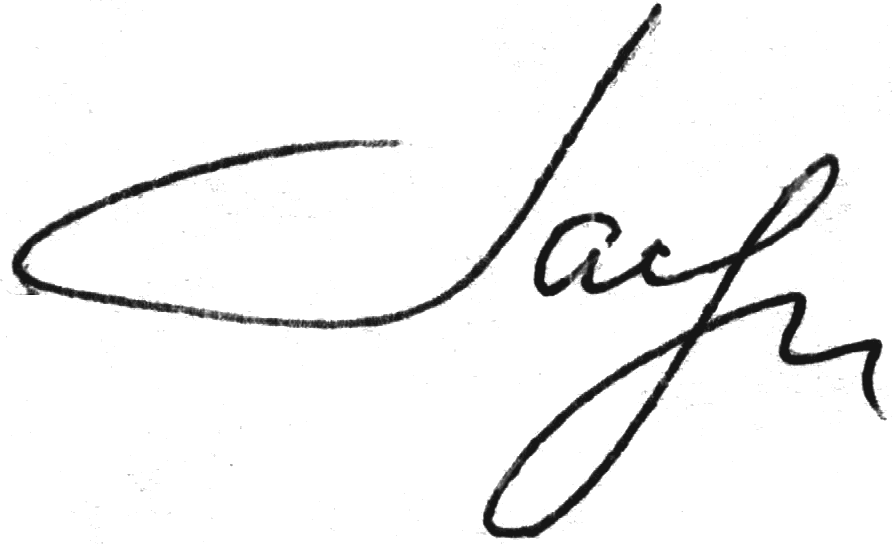 Отчетоб использовании бюджетных ассигнований резервного фондаадминистрации Преображенского сельского поселенияза 1 квартал 2017 года                                                                                                     (тыс.руб.)          Глава сельского поселения:                                                 В.Н БожкоИнформация о перечислении межбюджетных трансфертовза 1 квартал 2017г.                                                                                                                      (тыс. руб.)                                              Глава сельского поселения:                                   В.Н БожкоИнформация о состоянии муниципального долгаПреображенского сельского поселенияза 1 квартал 2017 года                                                                                                                          (тыс.руб.)          Глава сельского поселения:                                                    В.Н Божкоот  06.04.2017г             №18-рс.ПреображенкаКОДЫКОДЫКОДЫОТЧЕТ ОБ ИСПОЛНЕНИИ БЮДЖЕТАОТЧЕТ ОБ ИСПОЛНЕНИИ БЮДЖЕТАОТЧЕТ ОБ ИСПОЛНЕНИИ БЮДЖЕТАОТЧЕТ ОБ ИСПОЛНЕНИИ БЮДЖЕТАОТЧЕТ ОБ ИСПОЛНЕНИИ БЮДЖЕТАОТЧЕТ ОБ ИСПОЛНЕНИИ БЮДЖЕТАОТЧЕТ ОБ ИСПОЛНЕНИИ БЮДЖЕТАОТЧЕТ ОБ ИСПОЛНЕНИИ БЮДЖЕТАОТЧЕТ ОБ ИСПОЛНЕНИИ БЮДЖЕТАОТЧЕТ ОБ ИСПОЛНЕНИИ БЮДЖЕТАОТЧЕТ ОБ ИСПОЛНЕНИИ БЮДЖЕТАФорма по ОКУД Форма по ОКУД Форма по ОКУД 050311705031170503117на «01» апреля 2017 г.на «01» апреля 2017 г.на «01» апреля 2017 г.на «01» апреля 2017 г.на «01» апреля 2017 г.на «01» апреля 2017 г.на «01» апреля 2017 г.на «01» апреля 2017 г.на «01» апреля 2017 г.на «01» апреля 2017 г.на «01» апреля 2017 г.Дата Дата Дата 01.04.201701.04.201701.04.2017по ОКПО по ОКПО по ОКПО 041604850416048504160485Наименование финансового органа:Наименование финансового органа:Наименование финансового органа:Администрация Преображенского сельского поселения Тяжинского района Кемеровской областиАдминистрация Преображенского сельского поселения Тяжинского района Кемеровской областиАдминистрация Преображенского сельского поселения Тяжинского района Кемеровской областиАдминистрация Преображенского сельского поселения Тяжинского района Кемеровской областиАдминистрация Преображенского сельского поселения Тяжинского района Кемеровской областиАдминистрация Преображенского сельского поселения Тяжинского района Кемеровской областиАдминистрация Преображенского сельского поселения Тяжинского района Кемеровской областиАдминистрация Преображенского сельского поселения Тяжинского района Кемеровской областиГлава по БК Глава по БК Глава по БК 927927927Наименование бюджета:Наименование бюджета:Наименование бюджета:Бюджет Преображенского сельского поселенияБюджет Преображенского сельского поселенияБюджет Преображенского сельского поселенияБюджет Преображенского сельского поселенияБюджет Преображенского сельского поселенияБюджет Преображенского сельского поселенияБюджет Преображенского сельского поселенияБюджет Преображенского сельского поселенияПо ОКТМОПо ОКТМОПо ОКТМО326344203263442032634420Периодичность:Периодичность:Периодичность:месячная, квартальная, годоваямесячная, квартальная, годоваямесячная, квартальная, годоваямесячная, квартальная, годоваямесячная, квартальная, годоваяЕдиница измерения:Единица измерения:Единица измерения:руб руб по ОКЕИ по ОКЕИ по ОКЕИ 3833833831. Доходы бюджета1. Доходы бюджета1. Доходы бюджета1. Доходы бюджета1. Доходы бюджета1. Доходы бюджета1. Доходы бюджета1. Доходы бюджета1. Доходы бюджета1. Доходы бюджета1. Доходы бюджета1. Доходы бюджета1. Доходы бюджета1. Доходы бюджета1. Доходы бюджета1. Доходы бюджета1. Доходы бюджетаНаименование показателяНаименование показателяНаименование показателяКод строкиКод строкиКод дохода по бюджетной классификацииКод дохода по бюджетной классификацииКод дохода по бюджетной классификацииУтвержденные бюджетные назначенияУтвержденные бюджетные назначенияУтвержденные бюджетные назначенияИсполненоИсполненоИсполненоНеисполненные назначенияНеисполненные назначенияНеисполненные назначения11122333444555666Доходы бюджета - ИТОГОДоходы бюджета - ИТОГОДоходы бюджета - ИТОГО010010      X            X            X      4 181 000,004 181 000,004 181 000,00711 374,83711 374,83711 374,833 469 625,173 469 625,173 469 625,17НАЛОГОВЫЕ И НЕНАЛОГОВЫЕ ДОХОДЫНАЛОГОВЫЕ И НЕНАЛОГОВЫЕ ДОХОДЫНАЛОГОВЫЕ И НЕНАЛОГОВЫЕ ДОХОДЫ000 10000000 00 0000 000000 10000000 00 0000 000000 10000000 00 0000 0001 538 000,001 538 000,001 538 000,00216 956,54216 956,54216 956,541 321 043,461 321 043,461 321 043,46НАЛОГИ НА ПРИБЫЛЬ, ДОХОДЫНАЛОГИ НА ПРИБЫЛЬ, ДОХОДЫНАЛОГИ НА ПРИБЫЛЬ, ДОХОДЫ000 10100000 00 0000 000000 10100000 00 0000 000000 10100000 00 0000 00024 000,0024 000,0024 000,005 648,535 648,535 648,5318 351,4718 351,4718 351,47Налог на доходы физических лиц с доходов, источником которых является налоговый агент, за исключением доходов, в отношении которых исчисление и уплата налога осуществляются в соответствии со статьями 227, 227.1 и 228 Налогового кодекса Российской ФедерацииНалог на доходы физических лиц с доходов, источником которых является налоговый агент, за исключением доходов, в отношении которых исчисление и уплата налога осуществляются в соответствии со статьями 227, 227.1 и 228 Налогового кодекса Российской ФедерацииНалог на доходы физических лиц с доходов, источником которых является налоговый агент, за исключением доходов, в отношении которых исчисление и уплата налога осуществляются в соответствии со статьями 227, 227.1 и 228 Налогового кодекса Российской Федерации000 10102010 00 0000 000000 10102010 00 0000 000000 10102010 00 0000 00024 000,0024 000,0024 000,005 648,535 648,535 648,5318 351,4718 351,4718 351,47федеральныйфедеральныйфедеральный000 10102010 01 0000 000000 10102010 01 0000 000000 10102010 01 0000 00024 000,0024 000,0024 000,005 648,535 648,535 648,5318 351,4718 351,4718 351,47Налог на доходы физических лиц с доходов, источником которых является налоговый агент, за исключением доходов, в отношении которых исчисление и уплата налога осуществляются в соответствии со статьями 227, 227.1 и 228 Налогового кодекса Российской ФедерацииНалог на доходы физических лиц с доходов, источником которых является налоговый агент, за исключением доходов, в отношении которых исчисление и уплата налога осуществляются в соответствии со статьями 227, 227.1 и 228 Налогового кодекса Российской ФедерацииНалог на доходы физических лиц с доходов, источником которых является налоговый агент, за исключением доходов, в отношении которых исчисление и уплата налога осуществляются в соответствии со статьями 227, 227.1 и 228 Налогового кодекса Российской Федерации000 10102010 01 1000 110000 10102010 01 1000 110000 10102010 01 1000 11024 000,0024 000,0024 000,005 541,385 541,385 541,3818 458,6218 458,6218 458,62Налоговые доходыНалоговые доходыНалоговые доходы000 10102010 01 2100 110000 10102010 01 2100 110000 10102010 01 2100 1102,292,292,29-2,29-2,29-2,29Налог на доходы физических лиц с доходов, источником которых является налоговый агент, за исключением доходов, в отношении которых исчисление и уплата налога осуществляются в соответствии со статьями 227, 227.1 и 228 Налогового кодекса Российской ФедерацииНалог на доходы физических лиц с доходов, источником которых является налоговый агент, за исключением доходов, в отношении которых исчисление и уплата налога осуществляются в соответствии со статьями 227, 227.1 и 228 Налогового кодекса Российской ФедерацииНалог на доходы физических лиц с доходов, источником которых является налоговый агент, за исключением доходов, в отношении которых исчисление и уплата налога осуществляются в соответствии со статьями 227, 227.1 и 228 Налогового кодекса Российской Федерации000 10102010 01 3000 110000 10102010 01 3000 110000 10102010 01 3000 110104,86104,86104,86-104,86-104,86-104,86НАЛОГИ НА ТОВАРЫ (РАБОТЫ, УСЛУГИ), РЕАЛИЗУЕМЫЕ НА ТЕРРИТОРИИ РОССИЙСКОЙ ФЕДЕРАЦИИНАЛОГИ НА ТОВАРЫ (РАБОТЫ, УСЛУГИ), РЕАЛИЗУЕМЫЕ НА ТЕРРИТОРИИ РОССИЙСКОЙ ФЕДЕРАЦИИНАЛОГИ НА ТОВАРЫ (РАБОТЫ, УСЛУГИ), РЕАЛИЗУЕМЫЕ НА ТЕРРИТОРИИ РОССИЙСКОЙ ФЕДЕРАЦИИ000 10300000 00 0000 000000 10300000 00 0000 000000 10300000 00 0000 000836 000,00836 000,00836 000,00209 847,25209 847,25209 847,25626 152,75626 152,75626 152,75Доходы от уплаты акцизов на дизельное топливо, подлежащие распределению между бюджетами субъектов Российской Федерации и местными бюджетами с учетом установленных дифференцированных нормативов отчислений в местные бюджетыДоходы от уплаты акцизов на дизельное топливо, подлежащие распределению между бюджетами субъектов Российской Федерации и местными бюджетами с учетом установленных дифференцированных нормативов отчислений в местные бюджетыДоходы от уплаты акцизов на дизельное топливо, подлежащие распределению между бюджетами субъектов Российской Федерации и местными бюджетами с учетом установленных дифференцированных нормативов отчислений в местные бюджеты000 10302230 00 0000 000000 10302230 00 0000 000000 10302230 00 0000 000330 000,00330 000,00330 000,0078 043,5178 043,5178 043,51251 956,49251 956,49251 956,49федеральныйфедеральныйфедеральный000 10302230 01 0000 000000 10302230 01 0000 000000 10302230 01 0000 000330 000,00330 000,00330 000,0078 043,5178 043,5178 043,51251 956,49251 956,49251 956,49Доходы от уплаты акцизов на дизельное топливо, зачисляемые в консолидированные бюджеты субъектов Российской Федерации.Доходы от уплаты акцизов на дизельное топливо, зачисляемые в консолидированные бюджеты субъектов Российской Федерации.Доходы от уплаты акцизов на дизельное топливо, зачисляемые в консолидированные бюджеты субъектов Российской Федерации.000 10302230 01 0000 110000 10302230 01 0000 110000 10302230 01 0000 110330 000,00330 000,00330 000,0078 043,5178 043,5178 043,51251 956,49251 956,49251 956,49Доходы от уплаты акцизов на моторные масла для дизельных и (или) карбюраторных (инжекторных) двигателей, подлежащие распределению между бюджетами субъектов Российской Федерации и местными бюджетами с учетом установленных дифференцированных нормативов отчислений в местные бюджетыДоходы от уплаты акцизов на моторные масла для дизельных и (или) карбюраторных (инжекторных) двигателей, подлежащие распределению между бюджетами субъектов Российской Федерации и местными бюджетами с учетом установленных дифференцированных нормативов отчислений в местные бюджетыДоходы от уплаты акцизов на моторные масла для дизельных и (или) карбюраторных (инжекторных) двигателей, подлежащие распределению между бюджетами субъектов Российской Федерации и местными бюджетами с учетом установленных дифференцированных нормативов отчислений в местные бюджеты000 10302240 00 0000 000000 10302240 00 0000 000000 10302240 00 0000 0004 000,004 000,004 000,00780,04780,04780,043 219,963 219,963 219,96федеральныйфедеральныйфедеральный000 10302240 01 0000 000000 10302240 01 0000 000000 10302240 01 0000 0004 000,004 000,004 000,00780,04780,04780,043 219,963 219,963 219,96Доходы от уплаты акцизов на моторные масла для дизельных и (или) карбюраторных (инжекторных) двигателей, зачисляемые в консолидированные бюджеты субъектов Российской Федерации.Доходы от уплаты акцизов на моторные масла для дизельных и (или) карбюраторных (инжекторных) двигателей, зачисляемые в консолидированные бюджеты субъектов Российской Федерации.Доходы от уплаты акцизов на моторные масла для дизельных и (или) карбюраторных (инжекторных) двигателей, зачисляемые в консолидированные бюджеты субъектов Российской Федерации.000 10302240 01 0000 110000 10302240 01 0000 110000 10302240 01 0000 1104 000,004 000,004 000,00780,04780,04780,043 219,963 219,963 219,96Доходы от уплаты акцизов на автомобильный бензин, подлежащие распределению между бюджетами субъектов Российской Федерации и местными бюджетами с учетом установленных дифференцированных нормативов отчислений в местные бюджетыДоходы от уплаты акцизов на автомобильный бензин, подлежащие распределению между бюджетами субъектов Российской Федерации и местными бюджетами с учетом установленных дифференцированных нормативов отчислений в местные бюджетыДоходы от уплаты акцизов на автомобильный бензин, подлежащие распределению между бюджетами субъектов Российской Федерации и местными бюджетами с учетом установленных дифференцированных нормативов отчислений в местные бюджеты000 10302250 00 0000 000000 10302250 00 0000 000000 10302250 00 0000 000502 000,00502 000,00502 000,00145 338,79145 338,79145 338,79356 661,21356 661,21356 661,21федеральныйфедеральныйфедеральный000 10302250 01 0000 000000 10302250 01 0000 000000 10302250 01 0000 000502 000,00502 000,00502 000,00145 338,79145 338,79145 338,79356 661,21356 661,21356 661,21Доходы от уплаты акцизов на автомобильный бензин, производимый на территории Российской Федерации, зачисляемые в консолидированные бюджеты субъектов Российской Федерации.Доходы от уплаты акцизов на автомобильный бензин, производимый на территории Российской Федерации, зачисляемые в консолидированные бюджеты субъектов Российской Федерации.Доходы от уплаты акцизов на автомобильный бензин, производимый на территории Российской Федерации, зачисляемые в консолидированные бюджеты субъектов Российской Федерации.000 10302250 01 0000 110000 10302250 01 0000 110000 10302250 01 0000 110502 000,00502 000,00502 000,00145 338,79145 338,79145 338,79356 661,21356 661,21356 661,21Доходы от уплаты акцизов на прямогонный бензин, подлежащие распределению между бюджетами субъектов Российской Федерации и местными бюджетами с учетом установленных дифференцированных нормативов отчислений в местные бюджетыДоходы от уплаты акцизов на прямогонный бензин, подлежащие распределению между бюджетами субъектов Российской Федерации и местными бюджетами с учетом установленных дифференцированных нормативов отчислений в местные бюджетыДоходы от уплаты акцизов на прямогонный бензин, подлежащие распределению между бюджетами субъектов Российской Федерации и местными бюджетами с учетом установленных дифференцированных нормативов отчислений в местные бюджеты000 10302260 00 0000 000000 10302260 00 0000 000000 10302260 00 0000 000-14 315,09-14 315,09-14 315,0914 315,0914 315,0914 315,09федеральныйфедеральныйфедеральный000 10302260 01 0000 000000 10302260 01 0000 000000 10302260 01 0000 000-14 315,09-14 315,09-14 315,0914 315,0914 315,0914 315,09Доходы от уплаты акцизов на прямогонный бензин, производимый на территории Российской Федерации, зачисляемые в консолидированные бюджеты субъектов Российской Федерации.Доходы от уплаты акцизов на прямогонный бензин, производимый на территории Российской Федерации, зачисляемые в консолидированные бюджеты субъектов Российской Федерации.Доходы от уплаты акцизов на прямогонный бензин, производимый на территории Российской Федерации, зачисляемые в консолидированные бюджеты субъектов Российской Федерации.000 10302260 01 0000 110000 10302260 01 0000 110000 10302260 01 0000 110-14 315,09-14 315,09-14 315,0914 315,0914 315,0914 315,09НАЛОГИ НА ИМУЩЕСТВОНАЛОГИ НА ИМУЩЕСТВОНАЛОГИ НА ИМУЩЕСТВО000 10600000 00 0000 000000 10600000 00 0000 000000 10600000 00 0000 000401 000,00401 000,00401 000,001 460,761 460,761 460,76399 539,24399 539,24399 539,24Налог на имущество физических лиц, взимаемый по ставкам, применяемым к объектам налогообложения, расположенным в границах сельских поселенийНалог на имущество физических лиц, взимаемый по ставкам, применяемым к объектам налогообложения, расположенным в границах сельских поселенийНалог на имущество физических лиц, взимаемый по ставкам, применяемым к объектам налогообложения, расположенным в границах сельских поселений000 10601030 00 0000 000000 10601030 00 0000 000000 10601030 00 0000 00026 000,0026 000,0026 000,00247,47247,47247,4725 752,5325 752,5325 752,53бюджет поселениябюджет поселениябюджет поселения000 10601030 10 0000 000000 10601030 10 0000 000000 10601030 10 0000 00026 000,0026 000,0026 000,00247,47247,47247,4725 752,5325 752,5325 752,53Налог на имущество физических лиц, взимаемый по ставкам, применяемым к объектам налогообложения, расположенным в границах сельских поселенийНалог на имущество физических лиц, взимаемый по ставкам, применяемым к объектам налогообложения, расположенным в границах сельских поселенийНалог на имущество физических лиц, взимаемый по ставкам, применяемым к объектам налогообложения, расположенным в границах сельских поселений000 10601030 10 1000 110000 10601030 10 1000 110000 10601030 10 1000 11026 000,0026 000,0026 000,00243,00243,00243,0025 757,0025 757,0025 757,00Налог на имущество физических лиц, взимаемый по ставкам, применяемым к объектам налогообложения, расположенным в границах сельских поселенийНалог на имущество физических лиц, взимаемый по ставкам, применяемым к объектам налогообложения, расположенным в границах сельских поселенийНалог на имущество физических лиц, взимаемый по ставкам, применяемым к объектам налогообложения, расположенным в границах сельских поселений000 10601030 10 2100 110000 10601030 10 2100 110000 10601030 10 2100 1104,474,474,47-4,47-4,47-4,47Земельный налог с организаций, обладающих земельным участком, расположенным в границах сельских  поселенийЗемельный налог с организаций, обладающих земельным участком, расположенным в границах сельских  поселенийЗемельный налог с организаций, обладающих земельным участком, расположенным в границах сельских  поселений000 10606033 00 0000 000000 10606033 00 0000 000000 10606033 00 0000 0004 000,004 000,004 000,004 000,004 000,004 000,00бюджет поселениябюджет поселениябюджет поселения000 10606033 10 0000 000000 10606033 10 0000 000000 10606033 10 0000 0004 000,004 000,004 000,004 000,004 000,004 000,00Земельный налог с организаций, обладающих земельным участком, расположенным в границах сельских  поселений. сумма налога (сбора) (недоимка по соответствующему налогу (сбору), в том числе по отмененному).Земельный налог с организаций, обладающих земельным участком, расположенным в границах сельских  поселений. сумма налога (сбора) (недоимка по соответствующему налогу (сбору), в том числе по отмененному).Земельный налог с организаций, обладающих земельным участком, расположенным в границах сельских  поселений. сумма налога (сбора) (недоимка по соответствующему налогу (сбору), в том числе по отмененному).000 10606033 10 1000 110000 10606033 10 1000 110000 10606033 10 1000 1104 000,004 000,004 000,004 000,004 000,004 000,00Земельный налог с физических, обладающих земельным участком, расположенным в границах сельских поселений Федерации и применяемым к объектам налогообложения, расположенным  в границах поселенийЗемельный налог с физических, обладающих земельным участком, расположенным в границах сельских поселений Федерации и применяемым к объектам налогообложения, расположенным  в границах поселенийЗемельный налог с физических, обладающих земельным участком, расположенным в границах сельских поселений Федерации и применяемым к объектам налогообложения, расположенным  в границах поселений000 10606043 00 0000 000000 10606043 00 0000 000000 10606043 00 0000 000371 000,00371 000,00371 000,001 213,291 213,291 213,29369 786,71369 786,71369 786,71бюджет поселениябюджет поселениябюджет поселения000 10606043 10 0000 000000 10606043 10 0000 000000 10606043 10 0000 000371 000,00371 000,00371 000,001 213,291 213,291 213,29369 786,71369 786,71369 786,71Земельный налог с физических, обладающих земельным участком, расположенным в границах сельских поселений Федерации и применяемым к объектам налогообложения, расположенным  в границах поселенийЗемельный налог с физических, обладающих земельным участком, расположенным в границах сельских поселений Федерации и применяемым к объектам налогообложения, расположенным  в границах поселенийЗемельный налог с физических, обладающих земельным участком, расположенным в границах сельских поселений Федерации и применяемым к объектам налогообложения, расположенным  в границах поселений000 10606043 10 1000 110000 10606043 10 1000 110000 10606043 10 1000 110371 000,00371 000,00371 000,001 189,741 189,741 189,74369 810,26369 810,26369 810,26Земельный налог с физических, обладающих земельным участком, расположенным в границах сельских поселений Федерации и применяемым к объектам налогообложения, расположенным  в границах поселенийЗемельный налог с физических, обладающих земельным участком, расположенным в границах сельских поселений Федерации и применяемым к объектам налогообложения, расположенным  в границах поселенийЗемельный налог с физических, обладающих земельным участком, расположенным в границах сельских поселений Федерации и применяемым к объектам налогообложения, расположенным  в границах поселений000 10606043 10 2100 110000 10606043 10 2100 110000 10606043 10 2100 11023,5523,5523,55-23,55-23,55-23,55ДОХОДЫ ОТ ИСПОЛЬЗОВАНИЯ ИМУЩЕСТВА, НАХОДЯЩЕГОСЯ В ГОСУДАРСТВЕННОЙ И МУНИЦИПАЛЬНОЙ СОБСТВЕННОСТИДОХОДЫ ОТ ИСПОЛЬЗОВАНИЯ ИМУЩЕСТВА, НАХОДЯЩЕГОСЯ В ГОСУДАРСТВЕННОЙ И МУНИЦИПАЛЬНОЙ СОБСТВЕННОСТИДОХОДЫ ОТ ИСПОЛЬЗОВАНИЯ ИМУЩЕСТВА, НАХОДЯЩЕГОСЯ В ГОСУДАРСТВЕННОЙ И МУНИЦИПАЛЬНОЙ СОБСТВЕННОСТИ000 11100000 00 0000 000000 11100000 00 0000 000000 11100000 00 0000 0003 000,003 000,003 000,003 000,003 000,003 000,00Доходы от сдачи в аренду имущества, находящегося в оперативном управлении органов управления сельских поселений и созданных ими учреждений (за исключением имущества муниципальных бюджетных и автономных учреждений)Доходы от сдачи в аренду имущества, находящегося в оперативном управлении органов управления сельских поселений и созданных ими учреждений (за исключением имущества муниципальных бюджетных и автономных учреждений)Доходы от сдачи в аренду имущества, находящегося в оперативном управлении органов управления сельских поселений и созданных ими учреждений (за исключением имущества муниципальных бюджетных и автономных учреждений)000 11105035 00 0000 000000 11105035 00 0000 000000 11105035 00 0000 0003 000,003 000,003 000,003 000,003 000,003 000,00бюджет поселениябюджет поселениябюджет поселения000 11105035 10 0000 000000 11105035 10 0000 000000 11105035 10 0000 0003 000,003 000,003 000,003 000,003 000,003 000,00Доходы от собственностиДоходы от собственностиДоходы от собственности000 11105035 10 0000 120000 11105035 10 0000 120000 11105035 10 0000 1203 000,003 000,003 000,003 000,003 000,003 000,00ДОХОДЫ ОТ ОКАЗАНИЯ ПЛАТНЫХ УСЛУГ И КОМПЕНСАЦИИ ЗАТРАТ ГОСУДАРСТВАДОХОДЫ ОТ ОКАЗАНИЯ ПЛАТНЫХ УСЛУГ И КОМПЕНСАЦИИ ЗАТРАТ ГОСУДАРСТВАДОХОДЫ ОТ ОКАЗАНИЯ ПЛАТНЫХ УСЛУГ И КОМПЕНСАЦИИ ЗАТРАТ ГОСУДАРСТВА000 11300000 00 0000 000000 11300000 00 0000 000000 11300000 00 0000 000274 000,00274 000,00274 000,00274 000,00274 000,00274 000,00Доходы, поступающие в порядке возмещения расходов, понесенных в связи с эксплуатацией имущества сельских поселенийДоходы, поступающие в порядке возмещения расходов, понесенных в связи с эксплуатацией имущества сельских поселенийДоходы, поступающие в порядке возмещения расходов, понесенных в связи с эксплуатацией имущества сельских поселений000 11302065 00 0000 000000 11302065 00 0000 000000 11302065 00 0000 000274 000,00274 000,00274 000,00274 000,00274 000,00274 000,00бюджет поселениябюджет поселениябюджет поселения000 11302065 10 0000 000000 11302065 10 0000 000000 11302065 10 0000 000274 000,00274 000,00274 000,00274 000,00274 000,00274 000,00Доходы, поступающие в порядке возмещения расходов, понесенных в связи с эксплуатацией имущества сельских поселенийДоходы, поступающие в порядке возмещения расходов, понесенных в связи с эксплуатацией имущества сельских поселенийДоходы, поступающие в порядке возмещения расходов, понесенных в связи с эксплуатацией имущества сельских поселений000 11302065 10 0000 130000 11302065 10 0000 130000 11302065 10 0000 130274 000,00274 000,00274 000,00274 000,00274 000,00274 000,00БЕЗВОЗМЕЗДНЫЕ ПОСТУПЛЕНИЯБЕЗВОЗМЕЗДНЫЕ ПОСТУПЛЕНИЯБЕЗВОЗМЕЗДНЫЕ ПОСТУПЛЕНИЯ000 20000000 00 0000 000000 20000000 00 0000 000000 20000000 00 0000 0002 643 000,002 643 000,002 643 000,00494 418,29494 418,29494 418,292 148 581,712 148 581,712 148 581,71Безвозмездные поступления от других бюджетов бюджетной системы Российской ФедерацииБезвозмездные поступления от других бюджетов бюджетной системы Российской ФедерацииБезвозмездные поступления от других бюджетов бюджетной системы Российской Федерации000 20200000 00 0000 000000 20200000 00 0000 000000 20200000 00 0000 0002 643 000,002 643 000,002 643 000,00494 418,29494 418,29494 418,292 148 581,712 148 581,712 148 581,71Дотации бюджетам сельских поселений на выравнивание бюджетной обеспеченностиДотации бюджетам сельских поселений на выравнивание бюджетной обеспеченностиДотации бюджетам сельских поселений на выравнивание бюджетной обеспеченности000 20215001 00 0000 000000 20215001 00 0000 000000 20215001 00 0000 0001 809 000,001 809 000,001 809 000,00305 104,65305 104,65305 104,651 503 895,351 503 895,351 503 895,35бюджет поселениябюджет поселениябюджет поселения000 20215001 10 0000 000000 20215001 10 0000 000000 20215001 10 0000 0001 809 000,001 809 000,001 809 000,00305 104,65305 104,65305 104,651 503 895,351 503 895,351 503 895,35Дотации бюджетам сельских поселений на выравнивание бюджетной обеспеченностиДотации бюджетам сельских поселений на выравнивание бюджетной обеспеченностиДотации бюджетам сельских поселений на выравнивание бюджетной обеспеченности000 20215001 10 0000 151000 20215001 10 0000 151000 20215001 10 0000 1511 809 000,001 809 000,001 809 000,00305 104,65305 104,65305 104,651 503 895,351 503 895,351 503 895,35Субвенции бюджетам сельских поселений на осуществление первичного воинского учета на территориях, где отсутствуют военные комиссариатыСубвенции бюджетам сельских поселений на осуществление первичного воинского учета на территориях, где отсутствуют военные комиссариатыСубвенции бюджетам сельских поселений на осуществление первичного воинского учета на территориях, где отсутствуют военные комиссариаты000 20235118 00 0000 000000 20235118 00 0000 000000 20235118 00 0000 00086 000,0086 000,0086 000,0021 201,4121 201,4121 201,4164 798,5964 798,5964 798,59бюджет поселениябюджет поселениябюджет поселения000 20235118 10 0000 000000 20235118 10 0000 000000 20235118 10 0000 00086 000,0086 000,0086 000,0021 201,4121 201,4121 201,4164 798,5964 798,5964 798,59Субвенции бюджетам сельских поселений на осуществление первичного воинского учета на территориях, где отсутствуют военные комиссариаты.Субвенции бюджетам сельских поселений на осуществление первичного воинского учета на территориях, где отсутствуют военные комиссариаты.Субвенции бюджетам сельских поселений на осуществление первичного воинского учета на территориях, где отсутствуют военные комиссариаты.000 20235118 10 0000 151000 20235118 10 0000 151000 20235118 10 0000 15186 000,0086 000,0086 000,0021 201,4121 201,4121 201,4164 798,5964 798,5964 798,59Межбюджетные трансферты, передаваемые бюджетам сельских поселений из бюджетов муниципальных районов на осуществление части полномочий по решению вопросов местного значения в соответствии с заключенными соглашениямиМежбюджетные трансферты, передаваемые бюджетам сельских поселений из бюджетов муниципальных районов на осуществление части полномочий по решению вопросов местного значения в соответствии с заключенными соглашениямиМежбюджетные трансферты, передаваемые бюджетам сельских поселений из бюджетов муниципальных районов на осуществление части полномочий по решению вопросов местного значения в соответствии с заключенными соглашениями000 20240014 00 0000 000000 20240014 00 0000 000000 20240014 00 0000 000748 000,00748 000,00748 000,00168 112,23168 112,23168 112,23579 887,77579 887,77579 887,77бюджет поселениябюджет поселениябюджет поселения000 20240014 10 0000 000000 20240014 10 0000 000000 20240014 10 0000 000748 000,00748 000,00748 000,00168 112,23168 112,23168 112,23579 887,77579 887,77579 887,77Межбюджетные трансферты, передаваемые бюджетам сельских поселений из бюджетов муниципальных районов на осуществление части полномочий по решению вопросов местного значения в соответствии с заключенными соглашениями.Межбюджетные трансферты, передаваемые бюджетам сельских поселений из бюджетов муниципальных районов на осуществление части полномочий по решению вопросов местного значения в соответствии с заключенными соглашениями.Межбюджетные трансферты, передаваемые бюджетам сельских поселений из бюджетов муниципальных районов на осуществление части полномочий по решению вопросов местного значения в соответствии с заключенными соглашениями.000 20240014 10 0000 151000 20240014 10 0000 151000 20240014 10 0000 151748 000,00748 000,00748 000,00168 112,23168 112,23168 112,23579 887,77579 887,77579 887,772. Расходы бюджета2. Расходы бюджета2. Расходы бюджета2. Расходы бюджета2. Расходы бюджета2. Расходы бюджета2. Расходы бюджета2. Расходы бюджета2. Расходы бюджета2. Расходы бюджета2. Расходы бюджета2. Расходы бюджета2. Расходы бюджета2. Расходы бюджета2. Расходы бюджета2. Расходы бюджета2. Расходы бюджетаНаименование показателяНаименование показателяНаименование показателяКод строкиКод строкиКод расхода по бюджетной классификацииКод расхода по бюджетной классификацииКод расхода по бюджетной классификацииУтвержденные бюджетные назначенияУтвержденные бюджетные назначенияУтвержденные бюджетные назначенияИсполненоИсполненоИсполненоНеисполненные назначенияНеисполненные назначенияНеисполненные назначения11122333444555666Расходы бюджета - всегоРасходы бюджета - всегоРасходы бюджета - всего200200      X            X            X      4 181 000,004 181 000,004 181 000,00681 370,27681 370,27681 370,273 499 629,733 499 629,733 499 629,73Общегосударственные вопросыОбщегосударственные вопросыОбщегосударственные вопросы000 0100 00000 00000 000000 0100 00000 00000 000000 0100 00000 00000 0001 788 315,001 788 315,001 788 315,00326 513,62326 513,62326 513,621 461 801,381 461 801,381 461 801,38Функционирование высшего должностного лица субъекта Российской Федерации и муниципального образованияФункционирование высшего должностного лица субъекта Российской Федерации и муниципального образованияФункционирование высшего должностного лица субъекта Российской Федерации и муниципального образования000 0102 00000 00000 000000 0102 00000 00000 000000 0102 00000 00000 000408 000,00408 000,00408 000,0074 920,6774 920,6774 920,67333 079,33333 079,33333 079,33Непрограмное направление деятельностиНепрограмное направление деятельностиНепрограмное направление деятельности000 0102 99000 00000 000000 0102 99000 00000 000000 0102 99000 00000 000408 000,00408 000,00408 000,0074 920,6774 920,6774 920,67333 079,33333 079,33333 079,33Глава Преображенского сельского поселенияГлава Преображенского сельского поселенияГлава Преображенского сельского поселения000 0102 99000 11310 000000 0102 99000 11310 000000 0102 99000 11310 000408 000,00408 000,00408 000,0074 920,6774 920,6774 920,67333 079,33333 079,33333 079,33Расходы на выплаты персоналу в целях обеспечения выполнения функций государственными (муниципальными) органами, казенными учреждениями, органами управления государственными внебюджетными фондамиРасходы на выплаты персоналу в целях обеспечения выполнения функций государственными (муниципальными) органами, казенными учреждениями, органами управления государственными внебюджетными фондамиРасходы на выплаты персоналу в целях обеспечения выполнения функций государственными (муниципальными) органами, казенными учреждениями, органами управления государственными внебюджетными фондами000 0102 99000 11310 100000 0102 99000 11310 100000 0102 99000 11310 100408 000,00408 000,00408 000,0074 920,6774 920,6774 920,67333 079,33333 079,33333 079,33Расходы на выплаты персоналу государственных (муниципальных) органовРасходы на выплаты персоналу государственных (муниципальных) органовРасходы на выплаты персоналу государственных (муниципальных) органов000 0102 99000 11310 120000 0102 99000 11310 120000 0102 99000 11310 120408 000,00408 000,00408 000,0074 920,6774 920,6774 920,67333 079,33333 079,33333 079,33Фонд оплаты труда государственных (муниципальных) органовФонд оплаты труда государственных (муниципальных) органовФонд оплаты труда государственных (муниципальных) органов000 0102 99000 11310 121000 0102 99000 11310 121000 0102 99000 11310 121313 000,00313 000,00313 000,0059 166,4059 166,4059 166,40253 833,60253 833,60253 833,60Взносы по обязательному социальному страхованию на выплаты денежного содержания и иные выплаты работникам государственных(муниципальных) органовВзносы по обязательному социальному страхованию на выплаты денежного содержания и иные выплаты работникам государственных(муниципальных) органовВзносы по обязательному социальному страхованию на выплаты денежного содержания и иные выплаты работникам государственных(муниципальных) органов000 0102 99000 11310 129000 0102 99000 11310 129000 0102 99000 11310 12995 000,0095 000,0095 000,0015 754,2715 754,2715 754,2779 245,7379 245,7379 245,73Функционирование Правительства Российской Федерации, высших исполнительных органов государственной власти субъектов Российской Федерации, местных администрацийФункционирование Правительства Российской Федерации, высших исполнительных органов государственной власти субъектов Российской Федерации, местных администрацийФункционирование Правительства Российской Федерации, высших исполнительных органов государственной власти субъектов Российской Федерации, местных администраций000 0104 00000 00000 000000 0104 00000 00000 000000 0104 00000 00000 0001 379 315,001 379 315,001 379 315,00251 592,95251 592,95251 592,951 127 722,051 127 722,051 127 722,05Непрограмное направление деятельностиНепрограмное направление деятельностиНепрограмное направление деятельности000 0104 99000 00000 000000 0104 99000 00000 000000 0104 99000 00000 0001 379 315,001 379 315,001 379 315,00251 592,95251 592,95251 592,951 127 722,051 127 722,051 127 722,05Обеспечение деятельности органов местного самоуправленияОбеспечение деятельности органов местного самоуправленияОбеспечение деятельности органов местного самоуправления000 0104 99000 11320 000000 0104 99000 11320 000000 0104 99000 11320 0001 367 000,001 367 000,001 367 000,00239 277,95239 277,95239 277,951 127 722,051 127 722,051 127 722,05Расходы на выплаты персоналу в целях обеспечения выполнения функций государственными (муниципальными) органами, казенными учреждениями, органами управления государственными внебюджетными фондамиРасходы на выплаты персоналу в целях обеспечения выполнения функций государственными (муниципальными) органами, казенными учреждениями, органами управления государственными внебюджетными фондамиРасходы на выплаты персоналу в целях обеспечения выполнения функций государственными (муниципальными) органами, казенными учреждениями, органами управления государственными внебюджетными фондами000 0104 99000 11320 100000 0104 99000 11320 100000 0104 99000 11320 1001 036 000,001 036 000,001 036 000,00208 731,58208 731,58208 731,58827 268,42827 268,42827 268,42Расходы на выплаты персоналу государственных (муниципальных) органовРасходы на выплаты персоналу государственных (муниципальных) органовРасходы на выплаты персоналу государственных (муниципальных) органов000 0104 99000 11320 120000 0104 99000 11320 120000 0104 99000 11320 1201 036 000,001 036 000,001 036 000,00208 731,58208 731,58208 731,58827 268,42827 268,42827 268,42Фонд оплаты труда государственных (муниципальных) органовФонд оплаты труда государственных (муниципальных) органовФонд оплаты труда государственных (муниципальных) органов000 0104 99000 11320 121000 0104 99000 11320 121000 0104 99000 11320 121796 000,00796 000,00796 000,00170 316,13170 316,13170 316,13625 683,87625 683,87625 683,87Взносы по обязательному социальному страхованию на выплаты денежного содержания и иные выплаты работникам государственных(муниципальных) органовВзносы по обязательному социальному страхованию на выплаты денежного содержания и иные выплаты работникам государственных(муниципальных) органовВзносы по обязательному социальному страхованию на выплаты денежного содержания и иные выплаты работникам государственных(муниципальных) органов000 0104 99000 11320 129000 0104 99000 11320 129000 0104 99000 11320 129240 000,00240 000,00240 000,0038 415,4538 415,4538 415,45201 584,55201 584,55201 584,55Закупка товаров, работ и услуг для государственных (муниципальных) нуждЗакупка товаров, работ и услуг для государственных (муниципальных) нуждЗакупка товаров, работ и услуг для государственных (муниципальных) нужд000 0104 99000 11320 200000 0104 99000 11320 200000 0104 99000 11320 200327 000,00327 000,00327 000,0028 156,0528 156,0528 156,05298 843,95298 843,95298 843,95Иные закупки товаров, работ и услуг для обеспечения государственных (муниципальных) нуждИные закупки товаров, работ и услуг для обеспечения государственных (муниципальных) нуждИные закупки товаров, работ и услуг для обеспечения государственных (муниципальных) нужд000 0104 99000 11320 240000 0104 99000 11320 240000 0104 99000 11320 240327 000,00327 000,00327 000,0028 156,0528 156,0528 156,05298 843,95298 843,95298 843,95Закупка товаров, работ, услуг в сфере информационно-коммуникационных технологийЗакупка товаров, работ, услуг в сфере информационно-коммуникационных технологийЗакупка товаров, работ, услуг в сфере информационно-коммуникационных технологий000 0104 99000 11320 242000 0104 99000 11320 242000 0104 99000 11320 24251 000,0051 000,0051 000,0017 570,6017 570,6017 570,6033 429,4033 429,4033 429,40Прочая закупка товаров, работ и услуг для обеспечения государственных (муниципальных) нуждПрочая закупка товаров, работ и услуг для обеспечения государственных (муниципальных) нуждПрочая закупка товаров, работ и услуг для обеспечения государственных (муниципальных) нужд000 0104 99000 11320 244000 0104 99000 11320 244000 0104 99000 11320 244276 000,00276 000,00276 000,0010 585,4510 585,4510 585,45265 414,55265 414,55265 414,55Иные бюджетные ассигнованияИные бюджетные ассигнованияИные бюджетные ассигнования000 0104 99000 11320 800000 0104 99000 11320 800000 0104 99000 11320 8004 000,004 000,004 000,002 390,322 390,322 390,321 609,681 609,681 609,68Уплата налогов, сборов и иных платежейУплата налогов, сборов и иных платежейУплата налогов, сборов и иных платежей000 0104 99000 11320 850000 0104 99000 11320 850000 0104 99000 11320 8504 000,004 000,004 000,002 390,322 390,322 390,321 609,681 609,681 609,68Уплата налога на имущество организаций и земельного налогаУплата налога на имущество организаций и земельного налогаУплата налога на имущество организаций и земельного налога000 0104 99000 11320 851000 0104 99000 11320 851000 0104 99000 11320 8511 000,001 000,001 000,00463,00463,00463,00537,00537,00537,00Уплата прочих налогов, сборов и иных платежейУплата прочих налогов, сборов и иных платежейУплата прочих налогов, сборов и иных платежей000 0104 99000 11320 852000 0104 99000 11320 852000 0104 99000 11320 8521 000,001 000,001 000,00102,00102,00102,00898,00898,00898,00Уплата иных платежейУплата иных платежейУплата иных платежей000 0104 99000 11320 853000 0104 99000 11320 853000 0104 99000 11320 8532 000,002 000,002 000,001 825,321 825,321 825,32174,68174,68174,68Выполнение полномочий за счет средств на выравнивание бюджетной обеспеченности поселений из областного бюджетаВыполнение полномочий за счет средств на выравнивание бюджетной обеспеченности поселений из областного бюджетаВыполнение полномочий за счет средств на выравнивание бюджетной обеспеченности поселений из областного бюджета000 0104 99000 70320 000000 0104 99000 70320 000000 0104 99000 70320 00012 315,0012 315,0012 315,0012 315,0012 315,0012 315,00Закупка товаров, работ и услуг для государственных (муниципальных) нуждЗакупка товаров, работ и услуг для государственных (муниципальных) нуждЗакупка товаров, работ и услуг для государственных (муниципальных) нужд000 0104 99000 70320 200000 0104 99000 70320 200000 0104 99000 70320 20012 315,0012 315,0012 315,0012 315,0012 315,0012 315,00Иные закупки товаров, работ и услуг для обеспечения государственных (муниципальных) нуждИные закупки товаров, работ и услуг для обеспечения государственных (муниципальных) нуждИные закупки товаров, работ и услуг для обеспечения государственных (муниципальных) нужд000 0104 99000 70320 240000 0104 99000 70320 240000 0104 99000 70320 24012 315,0012 315,0012 315,0012 315,0012 315,0012 315,00Прочая закупка товаров, работ и услуг для обеспечения государственных (муниципальных) нуждПрочая закупка товаров, работ и услуг для обеспечения государственных (муниципальных) нуждПрочая закупка товаров, работ и услуг для обеспечения государственных (муниципальных) нужд000 0104 99000 70320 244000 0104 99000 70320 244000 0104 99000 70320 24412 315,0012 315,0012 315,0012 315,0012 315,0012 315,00Резервные фондыРезервные фондыРезервные фонды000 0111 00000 00000 000000 0111 00000 00000 000000 0111 00000 00000 0001 000,001 000,001 000,001 000,001 000,001 000,00Непрограмное направление деятельностиНепрограмное направление деятельностиНепрограмное направление деятельности000 0111 99000 00000 000000 0111 99000 00000 000000 0111 99000 00000 0001 000,001 000,001 000,001 000,001 000,001 000,00Резервный фонд Администрации Преображенского сельского поселенияРезервный фонд Администрации Преображенского сельского поселенияРезервный фонд Администрации Преображенского сельского поселения000 0111 99000 11290 000000 0111 99000 11290 000000 0111 99000 11290 0001 000,001 000,001 000,001 000,001 000,001 000,00Иные бюджетные ассигнованияИные бюджетные ассигнованияИные бюджетные ассигнования000 0111 99000 11290 800000 0111 99000 11290 800000 0111 99000 11290 8001 000,001 000,001 000,001 000,001 000,001 000,00Резервный фондРезервный фондРезервный фонд000 0111 99000 11290 870000 0111 99000 11290 870000 0111 99000 11290 8701 000,001 000,001 000,001 000,001 000,001 000,00Национальная оборонаНациональная оборонаНациональная оборона000 0200 00000 00000 000000 0200 00000 00000 000000 0200 00000 00000 00086 000,0086 000,0086 000,0021 201,4121 201,4121 201,4164 798,5964 798,5964 798,59Мобилизационная и вневойсковая подготовкаМобилизационная и вневойсковая подготовкаМобилизационная и вневойсковая подготовка000 0203 00000 00000 000000 0203 00000 00000 000000 0203 00000 00000 00086 000,0086 000,0086 000,0021 201,4121 201,4121 201,4164 798,5964 798,5964 798,59Непрограмное направление деятельностиНепрограмное направление деятельностиНепрограмное направление деятельности000 0203 99000 00000 000000 0203 99000 00000 000000 0203 99000 00000 00086 000,0086 000,0086 000,0021 201,4121 201,4121 201,4164 798,5964 798,5964 798,59Осуществление первичного воинского учета на территориях, где отсутствуют военные комиссариатыОсуществление первичного воинского учета на территориях, где отсутствуют военные комиссариатыОсуществление первичного воинского учета на территориях, где отсутствуют военные комиссариаты000 0203 99000 51180 000000 0203 99000 51180 000000 0203 99000 51180 00086 000,0086 000,0086 000,0021 201,4121 201,4121 201,4164 798,5964 798,5964 798,59Расходы на выплаты персоналу в целях обеспечения выполнения функций государственными (муниципальными) органами, казенными учреждениями, органами управления государственными внебюджетными фондамиРасходы на выплаты персоналу в целях обеспечения выполнения функций государственными (муниципальными) органами, казенными учреждениями, органами управления государственными внебюджетными фондамиРасходы на выплаты персоналу в целях обеспечения выполнения функций государственными (муниципальными) органами, казенными учреждениями, органами управления государственными внебюджетными фондами000 0203 99000 51180 100000 0203 99000 51180 100000 0203 99000 51180 10086 000,0086 000,0086 000,0021 201,4121 201,4121 201,4164 798,5964 798,5964 798,59Расходы на выплаты персоналу государственных (муниципальных) органовРасходы на выплаты персоналу государственных (муниципальных) органовРасходы на выплаты персоналу государственных (муниципальных) органов000 0203 99000 51180 120000 0203 99000 51180 120000 0203 99000 51180 12086 000,0086 000,0086 000,0021 201,4121 201,4121 201,4164 798,5964 798,5964 798,59Фонд оплаты труда государственных (муниципальных) органовФонд оплаты труда государственных (муниципальных) органовФонд оплаты труда государственных (муниципальных) органов000 0203 99000 51180 121000 0203 99000 51180 121000 0203 99000 51180 12166 000,0066 000,0066 000,0016 421,4516 421,4516 421,4549 578,5549 578,5549 578,55Взносы по обязательному социальному страхованию на выплаты денежного содержания и иные выплаты работникам государственных(муниципальных) органовВзносы по обязательному социальному страхованию на выплаты денежного содержания и иные выплаты работникам государственных(муниципальных) органовВзносы по обязательному социальному страхованию на выплаты денежного содержания и иные выплаты работникам государственных(муниципальных) органов000 0203 99000 51180 129000 0203 99000 51180 129000 0203 99000 51180 12920 000,0020 000,0020 000,004 779,964 779,964 779,9615 220,0415 220,0415 220,04Национальная безопасность и правоохранительная деятельностьНациональная безопасность и правоохранительная деятельностьНациональная безопасность и правоохранительная деятельность000 0300 00000 00000 000000 0300 00000 00000 000000 0300 00000 00000 000147 521,20147 521,20147 521,204 382,404 382,404 382,40143 138,80143 138,80143 138,80Защита населения и территории от последствий чрезвычайных ситуаций природного и техногенного характера, гражданская оборонаЗащита населения и территории от последствий чрезвычайных ситуаций природного и техногенного характера, гражданская оборонаЗащита населения и территории от последствий чрезвычайных ситуаций природного и техногенного характера, гражданская оборона000 0309 00000 00000 000000 0309 00000 00000 000000 0309 00000 00000 000147 521,20147 521,20147 521,204 382,404 382,404 382,40143 138,80143 138,80143 138,80Муниципальная программа Преображенского сельского поселения "Предупреждение и ликвидация чрезвычайных ситуаций на территории Преображенского сельского поселения"Муниципальная программа Преображенского сельского поселения "Предупреждение и ликвидация чрезвычайных ситуаций на территории Преображенского сельского поселения"Муниципальная программа Преображенского сельского поселения "Предупреждение и ликвидация чрезвычайных ситуаций на территории Преображенского сельского поселения"000 0309 02000 00000 000000 0309 02000 00000 000000 0309 02000 00000 000144 000,00144 000,00144 000,00861,20861,20861,20143 138,80143 138,80143 138,80Осуществление мероприятий по территориальной и гражданской обороне, защите от чрезвычайных ситуаций природного и техногенного характераОсуществление мероприятий по территориальной и гражданской обороне, защите от чрезвычайных ситуаций природного и техногенного характераОсуществление мероприятий по территориальной и гражданской обороне, защите от чрезвычайных ситуаций природного и техногенного характера000 0309 02000 10580 000000 0309 02000 10580 000000 0309 02000 10580 00010 000,0010 000,0010 000,0010 000,0010 000,0010 000,00Закупка товаров, работ и услуг для государственных (муниципальных) нуждЗакупка товаров, работ и услуг для государственных (муниципальных) нуждЗакупка товаров, работ и услуг для государственных (муниципальных) нужд000 0309 02000 10580 200000 0309 02000 10580 200000 0309 02000 10580 20010 000,0010 000,0010 000,0010 000,0010 000,0010 000,00Иные закупки товаров, работ и услуг для обеспечения государственных (муниципальных) нуждИные закупки товаров, работ и услуг для обеспечения государственных (муниципальных) нуждИные закупки товаров, работ и услуг для обеспечения государственных (муниципальных) нужд000 0309 02000 10580 240000 0309 02000 10580 240000 0309 02000 10580 24010 000,0010 000,0010 000,0010 000,0010 000,0010 000,00Прочая закупка товаров, работ и услуг для обеспечения государственных (муниципальных) нуждПрочая закупка товаров, работ и услуг для обеспечения государственных (муниципальных) нуждПрочая закупка товаров, работ и услуг для обеспечения государственных (муниципальных) нужд000 0309 02000 10580 244000 0309 02000 10580 244000 0309 02000 10580 24410 000,0010 000,0010 000,0010 000,0010 000,0010 000,00Обеспечение пожарной безопасностиОбеспечение пожарной безопасностиОбеспечение пожарной безопасности000 0309 02000 11240 000000 0309 02000 11240 000000 0309 02000 11240 000134 000,00134 000,00134 000,00861,20861,20861,20133 138,80133 138,80133 138,80Закупка товаров, работ и услуг для государственных (муниципальных) нуждЗакупка товаров, работ и услуг для государственных (муниципальных) нуждЗакупка товаров, работ и услуг для государственных (муниципальных) нужд000 0309 02000 11240 200000 0309 02000 11240 200000 0309 02000 11240 200134 000,00134 000,00134 000,00861,20861,20861,20133 138,80133 138,80133 138,80Иные закупки товаров, работ и услуг для обеспечения государственных (муниципальных) нуждИные закупки товаров, работ и услуг для обеспечения государственных (муниципальных) нуждИные закупки товаров, работ и услуг для обеспечения государственных (муниципальных) нужд000 0309 02000 11240 240000 0309 02000 11240 240000 0309 02000 11240 240134 000,00134 000,00134 000,00861,20861,20861,20133 138,80133 138,80133 138,80Прочая закупка товаров, работ и услуг для обеспечения государственных (муниципальных) нуждПрочая закупка товаров, работ и услуг для обеспечения государственных (муниципальных) нуждПрочая закупка товаров, работ и услуг для обеспечения государственных (муниципальных) нужд000 0309 02000 11240 244000 0309 02000 11240 244000 0309 02000 11240 244134 000,00134 000,00134 000,00861,20861,20861,20133 138,80133 138,80133 138,80Непрограмное направление деятельностиНепрограмное направление деятельностиНепрограмное направление деятельности000 0309 99000 00000 000000 0309 99000 00000 000000 0309 99000 00000 0003 521,203 521,203 521,203 521,203 521,203 521,20Выполнение полномочий за счет средств на выравнивание бюджетной обеспеченности поселений из областного бюджетаВыполнение полномочий за счет средств на выравнивание бюджетной обеспеченности поселений из областного бюджетаВыполнение полномочий за счет средств на выравнивание бюджетной обеспеченности поселений из областного бюджета000 0309 99000 70320 000000 0309 99000 70320 000000 0309 99000 70320 0003 521,203 521,203 521,203 521,203 521,203 521,20Закупка товаров, работ и услуг для государственных (муниципальных) нуждЗакупка товаров, работ и услуг для государственных (муниципальных) нуждЗакупка товаров, работ и услуг для государственных (муниципальных) нужд000 0309 99000 70320 200000 0309 99000 70320 200000 0309 99000 70320 2003 521,203 521,203 521,203 521,203 521,203 521,20Иные закупки товаров, работ и услуг для обеспечения государственных (муниципальных) нуждИные закупки товаров, работ и услуг для обеспечения государственных (муниципальных) нуждИные закупки товаров, работ и услуг для обеспечения государственных (муниципальных) нужд000 0309 99000 70320 240000 0309 99000 70320 240000 0309 99000 70320 2403 521,203 521,203 521,203 521,203 521,203 521,20Прочая закупка товаров, работ и услуг для обеспечения государственных (муниципальных) нуждПрочая закупка товаров, работ и услуг для обеспечения государственных (муниципальных) нуждПрочая закупка товаров, работ и услуг для обеспечения государственных (муниципальных) нужд000 0309 99000 70320 244000 0309 99000 70320 244000 0309 99000 70320 2443 521,203 521,203 521,203 521,203 521,203 521,20Национальная экономикаНациональная экономикаНациональная экономика000 0400 00000 00000 000000 0400 00000 00000 000000 0400 00000 00000 0001 172 000,001 172 000,001 172 000,00192 542,32192 542,32192 542,32979 457,68979 457,68979 457,68Топливно-энергетический комплексТопливно-энергетический комплексТопливно-энергетический комплекс000 0402 00000 00000 000000 0402 00000 00000 000000 0402 00000 00000 000316 000,00316 000,00316 000,0031 494,7131 494,7131 494,71284 505,29284 505,29284 505,29Муниципальная программа Преображенского сельского поселения "Жилищно-коммунальный и дорожный комплекс, энергосбережение и повышение энергоэффективности Преображенского сельского поселения"Муниципальная программа Преображенского сельского поселения "Жилищно-коммунальный и дорожный комплекс, энергосбережение и повышение энергоэффективности Преображенского сельского поселения"Муниципальная программа Преображенского сельского поселения "Жилищно-коммунальный и дорожный комплекс, энергосбережение и повышение энергоэффективности Преображенского сельского поселения"000 0402 01000 00000 000000 0402 01000 00000 000000 0402 01000 00000 000316 000,00316 000,00316 000,0031 494,7131 494,7131 494,71284 505,29284 505,29284 505,293. Источники финансирования дефицита бюджетов3. Источники финансирования дефицита бюджетов3. Источники финансирования дефицита бюджетов3. Источники финансирования дефицита бюджетов3. Источники финансирования дефицита бюджетов3. Источники финансирования дефицита бюджетов3. Источники финансирования дефицита бюджетов3. Источники финансирования дефицита бюджетов3. Источники финансирования дефицита бюджетов3. Источники финансирования дефицита бюджетов3. Источники финансирования дефицита бюджетов3. Источники финансирования дефицита бюджетов3. Источники финансирования дефицита бюджетов3. Источники финансирования дефицита бюджетов3. Источники финансирования дефицита бюджетов3. Источники финансирования дефицита бюджетов3. Источники финансирования дефицита бюджетов3. Источники финансирования дефицита бюджетовФорма 0503117 с.3     Форма 0503117 с.3     Форма 0503117 с.3     Наименование показателяКод строкиКод строкиКод строкиКод строкиКод строкиКод источника финансирования дефицита бюджета по бюджетной классификацииКод источника финансирования дефицита бюджета по бюджетной классификацииКод источника финансирования дефицита бюджета по бюджетной классификацииУтвержденные бюджетные назначенияУтвержденные бюджетные назначенияУтвержденные бюджетные назначенияИсполненоИсполненоИсполненоНеисполненные назначенияНеисполненные назначенияНеисполненные назначения122222333444555666Источники финансирования дефицита бюджета - всего500500500500500      X            X            X      -30 004,56-30 004,56-30 004,56Изменение остатков средств 700700700700700000 01000000 00 0000 00А000 01000000 00 0000 00А000 01000000 00 0000 00А-30 004,56-30 004,56-30 004,56Изменение остатков средств на счетах по учету средств бюджетов700700700700700000 01050000 00 0000 000000 01050000 00 0000 000000 01050000 00 0000 000-30 004,56-30 004,56-30 004,56Увеличение остатков средств бюджетов710710710710710000 01050000 00 0000 500000 01050000 00 0000 500000 01050000 00 0000 500-4 181 000,00-4 181 000,00-4 181 000,00-711 374,83-711 374,83-711 374,83Увеличение прочих остатков средств бюджетов710710710710710000 01050200 00 0000 500000 01050200 00 0000 500000 01050200 00 0000 500-4 181 000,00-4 181 000,00-4 181 000,00-711 374,83-711 374,83-711 374,83Увеличение прочих остатков денежных средств бюджетов710710710710710000 01050201 00 0000 510000 01050201 00 0000 510000 01050201 00 0000 510-4 181 000,00-4 181 000,00-4 181 000,00-711 374,83-711 374,83-711 374,83Увеличение прочих остатков денежных средств бюджетов сельских поселений710710710710710000 01050201 10 0000 510000 01050201 10 0000 510000 01050201 10 0000 510-4 181 000,00-4 181 000,00-4 181 000,00-711 374,83-711 374,83-711 374,83Уменьшение остатков средств бюджетов720720720720720000 01050000 00 0000 600000 01050000 00 0000 600000 01050000 00 0000 6004 181 000,004 181 000,004 181 000,00681 370,27681 370,27681 370,27Уменьшение прочих остатков средств бюджетов720720720720720000 01050200 00 0000 600000 01050200 00 0000 600000 01050200 00 0000 6004 181 000,004 181 000,004 181 000,00681 370,27681 370,27681 370,27Уменьшение прочих остатков денежных средств бюджетов720720720720720000 01050201 00 0000 610000 01050201 00 0000 610000 01050201 00 0000 6104 181 000,004 181 000,004 181 000,00681 370,27681 370,27681 370,27Уменьшение прочих остатков денежных средств бюджетов сельских поселений720720720720720000 01050201 10 0000 610000 01050201 10 0000 610000 01050201 10 0000 6104 181 000,004 181 000,004 181 000,00681 370,27681 370,27681 370,27Руководитель: Руководитель: Руководитель: Руководитель: Руководитель: Божко В. Н.Божко В. Н.Божко В. Н.Божко В. Н.Божко В. Н.Божко В. Н.(подпись)(подпись)(подпись)(расшифровка подписи)         (расшифровка подписи)         (расшифровка подписи)         (расшифровка подписи)         (расшифровка подписи)         (расшифровка подписи)         Начальник финансово-экономической службы: Начальник финансово-экономической службы: Начальник финансово-экономической службы: Начальник финансово-экономической службы: Начальник финансово-экономической службы: (подпись)(подпись)(подпись)(расшифровка подписи)         (расшифровка подписи)         (расшифровка подписи)         (расшифровка подписи)         (расшифровка подписи)         (расшифровка подписи)         Главный бухгалтер: Главный бухгалтер: Главный бухгалтер: Главный бухгалтер: Главный бухгалтер: Гасенко И. В.Гасенко И. В.Гасенко И. В.Гасенко И. В.Гасенко И. В.Гасенко И. В.(подпись)(подпись)(подпись)(расшифровка подписи)         (расшифровка подписи)         (расшифровка подписи)         (расшифровка подписи)         (расшифровка подписи)         (расшифровка подписи)         «24» апреля 2017 г.«24» апреля 2017 г.«24» апреля 2017 г.Главный распорядитель(распорядитель) получатель, Администрация Преображенской  сельской территории                                                     Тяжинского района Кемеровской областиАдминистратор поступлений____________________________________________Наименование бюджета(публично-правового образования)__________________________________________Периодичность: квартальная, годоваяЕдиницы измерения:рубКОДЫГлавный распорядитель(распорядитель) получатель, Администрация Преображенской  сельской территории                                                     Тяжинского района Кемеровской областиАдминистратор поступлений____________________________________________Наименование бюджета(публично-правового образования)__________________________________________Периодичность: квартальная, годоваяЕдиницы измерения:рубФорма поОКУД0503160Главный распорядитель(распорядитель) получатель, Администрация Преображенской  сельской территории                                                     Тяжинского района Кемеровской областиАдминистратор поступлений____________________________________________Наименование бюджета(публично-правового образования)__________________________________________Периодичность: квартальная, годоваяЕдиницы измерения:рубДата04.04.2017гГлавный распорядитель(распорядитель) получатель, Администрация Преображенской  сельской территории                                                     Тяжинского района Кемеровской областиАдминистратор поступлений____________________________________________Наименование бюджета(публично-правового образования)__________________________________________Периодичность: квартальная, годоваяЕдиницы измерения:руб         поОКПО04160485Главный распорядитель(распорядитель) получатель, Администрация Преображенской  сельской территории                                                     Тяжинского района Кемеровской областиАдминистратор поступлений____________________________________________Наименование бюджета(публично-правового образования)__________________________________________Периодичность: квартальная, годоваяЕдиницы измерения:руб        поОКАТО32234820000Главный распорядитель(распорядитель) получатель, Администрация Преображенской  сельской территории                                                     Тяжинского района Кемеровской областиАдминистратор поступлений____________________________________________Наименование бюджета(публично-правового образования)__________________________________________Периодичность: квартальная, годоваяЕдиницы измерения:рубГлавный распорядитель(распорядитель) получатель, Администрация Преображенской  сельской территории                                                     Тяжинского района Кемеровской областиАдминистратор поступлений____________________________________________Наименование бюджета(публично-правового образования)__________________________________________Периодичность: квартальная, годоваяЕдиницы измерения:руб         по ОКЕИ383№п/пНаименованиеУтвержденоИсполнено% исполнения1.Функционирование высшего должностного лица субъекта Российской Федерации и муниципального образования40874,9206718,12.Функционирование Правительства Российской Федерации, высших исполнительных органов государственной власти субъектов Российской Федерации, местных администраций1379,315251,5929518,23.Резервный фонд14.Мобилизационная и вневойсковая подготовка8621,2014124,45.Предупреждение и ликвидация последствий ЧС и стихийных бедствий147,52124,38242,76.Топливно-энергетический комплекс31631,494719,87.Лесное хозяйство208.Дорожное хозяйство836161,0476119,29.Коммунальное хозяйство427136,7305216,210.Благоустройство555,163811.Культура5Итого:4181681,3702716,3№п/пНаименование доходаУтвержденные бюджетные назначения, руб.Исполнено, руб.%исполнения1.Налог на доходы физических лиц245,6485323,52.Акцизы по подакцизным товарам (продукции), производимым на территории РФ836209,84725253Налог на имущество физических лиц260,2430,94Земельный налог с организаций40,004475Земельный налог с физических лиц3711,213290,336Доходы от использования имущества находящегося в государственной и муниципальной собственности37Доходы от оказания платных услуг и компенсации затрат государства2748Дотации1089305,10465289Субвенции8621,2014124,410Межбюджетные трансферты748168,1122322,5Итого:4181711,3748317№п/пКОСГУНаименование дебитора (кредитора)За чтоСумма всегоВ том числе:В том числе:№п/пКОСГУНаименование дебитора (кредитора)За чтоСумма всего Задолженность, включенная в отчетЗадолженность, не включенная в отчет в связи с отсутствием лимитовДебиторская задолженностьДебиторская задолженностьДебиторская задолженностьДебиторская задолженностьДебиторская задолженностьДебиторская задолженностьДебиторская задолженность1Кредиторская задолженностьКредиторская задолженностьКредиторская задолженностьКредиторская задолженностьКредиторская задолженностьКредиторская задолженностьКредиторская задолженность1211Оплата трудасчет 04016000036668,2436668,242213Начисление на оплату трудасчет 04016000011073,8011073,803211Оплата труда46064,3646064,364213Начисление на оплату труда27181,4327181,435223ОАО «Кузбассэнергосбыт»эл.энергия132497,93132497,936223МУП «Теплосервис» тепло173704,44173704,447223МУП «СКС» вода633,60633,608226Дог.Подрядауслуги по тушению пожаров2191,202191,20Всего430015,00430015,00Наименование показателяУтвержденоИсполненоРезервные средства1,000,00          ИТОГО:1,000,00Наименование показателяУтвержденоИсполненоДотации на выравнивание бюджетной обеспеченности поступления от других бюджетов бюджетной системы Российской Федерации1809305,10465Субвенции бюджетам на осуществление первичного воинского учета на территориях, где отсутствуют военные комиссариаты8621,20141Межбюджетные трансферты, передаваемые бюджетам сельских поселений из бюджетов муниципальных районов на осуществление части полномочий по решению вопросов местного значения в соответствии с заключенными соглашениями.748168,11223                                         ИТОГО:2643494,41829Наименование Год выдачиДанные на 01.01.2017гДанные на 01.04.2017г Бюджетный кредит на покрытие временного кассового разрыва, возникающего при исполнении местного бюджета  00Итого по бюджетным кредитам00Общая сумма муниципального долга00